Diretoria de Formação de Professores da Educação Básica - DEBDeclaração de Contrapartida Institucional 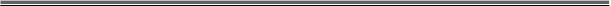 Declaração de Contrapartida InstitucionalEu , CPF nº , representante da Instituição de Ensino Superior , inscrita com e-MEC nº , garanto ao projeto  contrapartida institucional mínima, designando um servidor/funcionário que auxilie na gestão administrativa do projeto. Assinatura e Carimbo do Pró-reitor